БОЙОРОК                                                                             РАСПОРЯЖЕНИЕ«09» август 2022 й.    		    № 32 р	                   «09» августа 2022 г.Об утверждении перечня должностей и профессий, подлежащих обучению по охране труда в сельском поселении Писаревский сельсовет муниципального района Шаранский район Республики БашкортостанВо исполнение Постановление Правительства РФ от 24 декабря 2021 г. N 2464 "О порядке обучения по охране труда и проверки знания требований охраны труда" ГОСТ 12.0.004-90 «Организация обучения безопасности труда» утвердить:	1.Перечень должностей руководителей и специалистов, связанных с организацией, руководством и проведением работ непосредственно на рабочих местах, подлежащих обучению по охране труда и проверке знаний требований охраны труда в обучающей организации (приложение №1).2.Контроль за выполнением данного распоряжения оставляю за собой.Глава сельского поселения                                     О.И. ГолубеваПриложение №1к распоряжению главы сельского поселенияПисаревский сельсоветот 09.08.2022г. № 32 рПЕРЕЧЕНЬдолжностей руководителей и специалистов, связанных с организацией, руководством и проведением работ непосредственно на рабочих местах, подлежащих обучению по охране труда и проверке знаний требований охраны труда в обучающей организации.- глава сельского поселения;-управляющий делами администрации сельского поселения;-специалист администрации сельского поселения;-уборщик служебных помещения-водитель.Башортостан  РеспубликаһыШаран  районы  муниципальрайоныны  Писарево  ауылбиләмәһе  ХакимитеБашлыгы452644  Писарево  ауылы,  к  урам, 16тел.( 34769)  2-34-16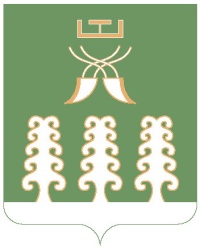 Республика БашкортостанАдминистрация сельского поселенияПисаревский сельсоветмуниципального  районаШаранский район452644  д. Писарево, ул. Центральная, 16тел. (34769)  2-34-16